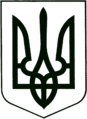 УКРАЇНА
МОГИЛІВ-ПОДІЛЬСЬКА МІСЬКА РАДА
ВІННИЦЬКОЇ ОБЛАСТІВИКОНАВЧИЙ КОМІТЕТ                                                           РІШЕННЯ №385Від 28.12.2023р.                                              м. Могилів-ПодільськийПро внесення змін в паспорт прив’язки тимчасової споруди для провадження підприємницької діяльностіКеруючись ст. 52 Закону України «Про місцеве самоврядування в Україні», ст. 28 Закону України «Про регулювання містобудівної діяльності», наказом Міністерства регіонального розвитку, будівництва та житлово-комунального господарства України від 21.10.2011 року №244 «Про затвердження Порядку розміщення тимчасових споруд для провадження підприємницької діяльності», розглянувши заяву гр. ___________________від 18.12.2023 року №______________, - виконком міської ради ВИРІШИВ:		1. Внести зміни в паспорт прив’язки тимчасової споруди для провадження підприємницької діяльності від 01.08.2012 року №____________, виданого гр. _________________ по вул. _________________, ________ в м. Могилеві-Подільському Вінницької області на земельній ділянці з кадастровим номером _________________, а саме: змінити слова «____________________» на «_____________________» у відповідних відмінках.          2. Продовжити термін дії паспорту прив’язки тимчасової споруди для провадження підприємницької діяльності від 01.08.2012 року №____________по вул. _________, ____ в місті Могилеві-Подільському Вінницької області, терміном на п’ять років з моменту прийняття рішення.		3. Контроль за виконанням даного рішення покласти на першого заступника міського голови Безмещука П.О..        Міський голова                                                  Геннадій ГЛУХМАНЮК